PressemitteilungDentons begleitet Brandl Industries bei Verkauf von Tochtergesellschaften in Tschechien, Rumänien und DeutschlandBerlin, 10. Februar 2021 – Die globale Wirtschaftskanzlei Dentons hat den Automobilzulieferer Brandl Industries beim Verkauf seiner operativen Tochtergesellschaften in Tschechien und Rumänien sowie der deutschen Management-Service-Gesellschaft beraten. Käufer sind Gesellschaften der International Alexander Holding (Rumänien), die als Investor im Zuge der Transaktion die Produktionsstätten von Brandl im tschechischen Kaplice und rumänischen Sibiu übernimmt. Über den Kaufpreis wurde Stillschweigen vereinbart. Die Kernkompetenz von Brandl Industries liegt im Umformen von Metall und dem Fertigen hoch komplexer Baugruppen sowie in der Konstruktion und Herstellung von Werkzeugen. Der Stammsitz des Unternehmens im bayerischen Pfeffenhausen wurde bereits Ende April 2020 im Rahmen der Umsetzung des Restrukturierungskonzepts geschlossen und die deutsche Produktion ins Ausland verlagert. Brandl beliefert aus den Werken in Kaplice mit rund 300 Mitarbeitern und Sibiu mit 600 Mitarbeitern führende Automobilhersteller im Premiumsegment. Ein grenzüberschreitendes Dentons-Team aus Berlin/Frankfurt, Prag und Bukarest hat Brandl vollumfassend zum Verkauf seiner Tochtergesellschaften beraten. Ein deutsches Team unter Federführung von Andreas Ziegenhagen hatte zuvor bereits im Zusammenhang mit einer doppelnützigen Treuhand die Restrukturierung des Automobilzulieferers und der Tochtergesellschaften begleitet.Berater Brandl Industries:Dentons (Berlin/Frankfurt): Andreas Ziegenhagen (Partner, Federführung, Restrukturierung), Hauke Thieme (Partner, Steuerrecht), Dr. Jan Seelinger (Counsel, Restrukturierung), Matthias Stelzer (Counsel, Arbeitsrecht), Maximilian Santüns (Senior Associate), Marcus Roick (Associate), Sebastian von Haldenwang (Associate, alle Corporate/M&A), Holger Hölkemeier (Senior Associate, Steuerrecht), Bernadette Baas (Associate, Arbeitsrecht) Dentons (Prag): Tomáš Bílek (Partner, Arbeitsrecht), Adam Přerovský (Senior Associate, Kartellrecht), Vojtěch Novák (Associate, Steuerrecht), Michael Mráček (Associate, Arbeitsrecht), Bohuslav Hrdý (Associate), Jan Sedlák (Associate, beide Immobilienwirtschaftsrecht), Justina Bodláková (Associate), Petr Müller (Associate), Petr Kotáb (Honorary Member, alle Corporate/M&A)Dentons (Bukarest): Cristina Daianu (Partner, Corporate/M&A), Oana Ionascu (Counsel), Lawrence Florescu (Senior Associate, beide Bank- und Finanzrecht), Andreea Lepadatu (Senior Associate, Immobilienwirtschaftsrecht), Andrei Vartires (Associate, Prozessführung und Streitbeilegung).
Über DentonsDentons ist die weltweit größte Wirtschaftskanzlei und berät Mandanten in mehr als 75 Ländern im Hinblick auf ihre globalen Herausforderungen und Chancen. Die rechtlichen und unternehmerischen Lösungen von Dentons sind geprägt von der Nähe zum lokalen Markt und werden vielfach als Innovationen ausgezeichnet – dazu zählen die zahlreichen zukunftsgerichteten Initiativen und strategischen Beratungsangebote unter dem Dach von Nextlaw. Mit einem polyzentrischen und zielorientierten Ansatz, dem Einsatz für Inklusion und Vielfalt sowie erstklassigen Anwälten setzt sich Dentons für Mandanten und gesellschaftliche Interessen in einer sich dynamisch verändernden Welt ein. www.dentons.com 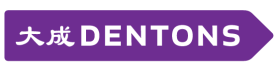 Kontakt:Andreas ZiegenhagenPartner, Berlin T +49 30 26 47 31 52E andreas.ziegenhagen@dentons.comPressekontakt:Christine WolfSenior Communications Manager GermanyD +49 89 244408 480  christine.wolf@dentons.com